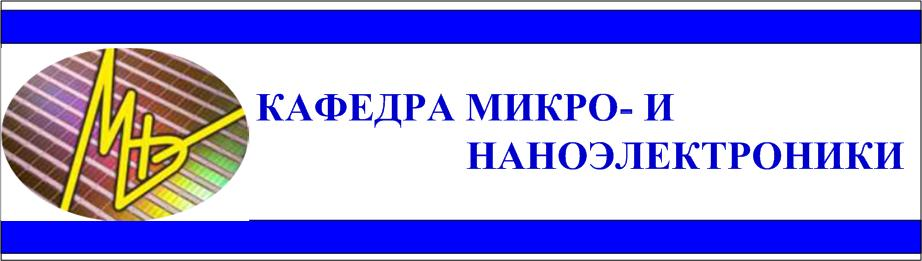 ТОПОЛОГИЧЕСКОЕ ПРОЕКТИРОВАНИЕИНТЕГРАЛЬНЫХ МИКРОСХЕМПЕРЕЧЕНЬ ТЕМ КУРСОВЫХ РАБОТ ЛОВШЕНКО И.Ю. Ауд.: 119-1Тел.: 293 88 90E-mail: lovshenko@bsuir.byВариантТема1Проектирование и верификация топологии дешифратора2Проектирование и верификация топологии мультиплексора3Проектирование и верификация топологии двоично-десятичного счетчика4Проектирование и верификация топологии пятиразрядного сдвигового регистра5Проектирование и верификация топологии цифровой линии задержки на четыре такта6Проектирование и верификация топологии сумматора7Проектирование и верификация топологии конвейерного сумматора8Проектирование и верификация топологии9Проектирование и верификация топологии реверсивного двоичного счетчика10Проектирование и верификация топологии умножителя11Проектирование и верификация топологии формирователя импульсов12Проектирование и верификация топологии формирователя импульсов13Проектирование и верификация топологии мультиплексора-демультиплексора14Проектирование и верификация топологии шестиразрядного параллельного регистра